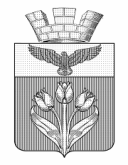 Волгоградская областьгородское поселение г.ПалласовкаПалласовская городская Дума                                                                    Р Е Ш Е Н И Еот  20 октября  2021  года                                                                                            № 14/1      Об одобрении проекта решения «О внесении изменений и дополнений в Устав  городского  поселения г.Палласовка», проведении по нему публичных слушаний и установлении порядка учета предложений по проекту решения «О внесении изменений и дополнений в Устав  городского поселения г.Палласовка», участия граждан в его обсуждении и проведения по нему публичных слушанийВ целях приведения Устав городского поселения г.Палласовка, принятого решением Палласовской городской Думы  от 28 марта 2006 года  №13/1, в соответствие  с федеральным законодательством, в соответствии со статьей 44 Федерального закона от 6 октября 2003 года №131-ФЗ «Об общих принципах организации местного самоуправления в Российской Федерации», Уставом городского поселения г.Палласовка и Положением о порядке организации и проведения публичных слушаний  в  городском поселении г.Палласовка, в целях заблаговременного ознакомления жителей городского поселения г.Палласовка с проектом решения о внесении изменений и дополнений в Устав городского поселения г.Палласовка, Палласовская городская Дума                                                        Р Е Ш И Л А :1. Одобрить проект решения «О внесении изменений и дополнений в Устав городского поселения г.Палласовка» (приложение № 1). 2. Установить Порядок учета предложений по проекту решения «О внесении изменений и дополнений в Устав городского поселения г.Палласовка», участия граждан в его обсуждении и проведения по нему публичных слушаний (приложение № 2).3. Для обсуждения проекта решения с участием жителей городского поселения, назначить проведение публичных слушаний на  08.11. 2021 года. Публичные слушания провести в 17.00 в кабинете главы городского поселения г.Палласовка в здании администрации городского поселения г.Палласовка по адресу: ул.Первомайская .Палласовка, Волгоградской области.                                                                                        4. Настоящее решение подлежит одновременному опубликованию (обнародованию) с проектом решения «О внесении изменений и дополнений в Устав городского поселения г.Палласовка» и Порядком учета предложений граждан, и вступает в силу со дня его официального опубликования (обнародования).Глава городского  поселения г.Палласовка                                                                        В.В. Гронин                                                                                                              Приложение 1                                                                                                                Волгоградская областьгородское поселение г.Палласовка  Палласовская городская ДумаП Р О Е К Т    Р Е Ш Е Н И Яот  «___»_________2021г.                                                                             № _____О внесении изменений и дополнений в Устав городского поселения г.Палласовка     Руководствуясь Федеральным законом от 01.07.2021 №289–ФЗ «О внесении изменений в статью 28 Федерального закона «Об общих принципах организации местного самоуправления в Российской Федерации», Федеральным законом от 02.07.2021 №304-ФЗ «О внесении изменений в Лесной кодекс Российской Федерации» и ст. 14 и 16 Федерального закона «Об общих  принципах организации местного самоуправления в Российской Федерации», Уставом городского поселения г.Палласовка Волгоградской области, Палласовская городская Дума                                                                 Р Е Ш И Л А :1. Внести в Устав городского поселения г.Палласовка  Волгоградской области, принятый решением Палласовской городской Думы № 13/1 от 28 марта  2006 года, следующие изменения и дополнения:1.1. часть 1 статьи 6 Устава городского поселения  г.Палласовка   Волгоградской области дополнить пунктами 46,47 следующего содержания:   «46. принятие решений о создании, об упразднении лесничеств, создаваемых в их составе участковых лесничеств, расположенных на землях населенных пунктов поселения, установлении и изменении их границ, а также осуществление разработки и утверждения лесохозяйственных регламентов, расположенных на землях населенных пунктов поселения;   47.осуществление мероприятий по лесоустройству в отношении лесов, расположенных на землях населенных пунктов поселения.»1.2. в  статье 17 Устава городского поселения  г.Палласовка   Волгоградской области: 1) часть 3 изложить в следующей редакции : «3. Порядок организации и проведения публичных слушаний определяется нормативными правовыми актами Палласовской городской Думы и должен предусматривать заблаговременное оповещение жителей поселения о времени и месте проведения публичных слушаний, заблаговременное ознакомление с проектом муниципального правового акта, в том числе посредством его размещения на официальном сайте администрации городского поселения г.Палласовка - адрес сети Интернет :  www.paladmin.ru. с учетом  положений Федерального закона от 9 февраля 2009 года №8-ФЗ «Об обеспечении доступа к информации о деятельности государственных органов и органов местного самоуправления» (далее – официальный сайт), возможность представления жителями поселения своих замечаний и предложений по вынесенному на обсуждение проекту муниципального правового акта, в том числе посредством официального сайта, другие меры, обеспечивающие участие в публичных слушаниях жителей поселения, опубликование (обнародование) результатов публичных слушаний, включая мотивированное обоснование принятых решений, в том числе посредством их размещения на официальном сайте.»;2) часть 4 изложить в следующей редакции : «4. По проектам генеральных планов, проектам правил землепользования и застройки, проектам планировки территории, проектам межевания территории, проектам правил благоустройства территорий, проектам, предусматривающим внесение изменений в один из указанных утвержденных документов, проектам решений о предоставлении разрешения на условно разрешенный вид использования земельного участка или объекта капитального строительства, проектам решений о предоставлении разрешения на отклонение от предельных параметров разрешенного строительства, реконструкции объектов капитального строительства, вопросам изменений одного вида разрешенного использования земельных участков и объектов капитального строительства на другой вид такого использования при отсутствии утвержденных правил землепользования и застройки проводятся публичные слушания  или общественные обсуждения в соответствии с законодательством о градостроительной деятельности.».1.3. статью 31 Устава  городского поселения г.Палласовка  Волгоградской области изложить в следующей редакции : «Статья 31. Досрочное  прекращение  полномочий  главы городского  поселения г. Палласовка     1.Полномочия главы городского  поселения г. Палласовка прекращаются досрочно в случае:1) смерти;2) отставки по собственному желанию;3) удаления в отставку в соответствии со статьей 74.1 Федерального закона от 06 октября 2003 года №131-ФЗ «Об общих принципах организации местного самоуправления в Российской Федерации»;4) отрешения от должности  высшим должностным лицом Волгоградской области (руководителем высшего исполнительного органа государственной власти Волгоградской области) в порядке и в случаях, предусмотренных федеральным законодательством; 5) признания судом недееспособным или ограниченно дееспособным;6) признания судом безвестно отсутствующим или объявления умершим;7) вступления в отношении его в законную силу обвинительного приговора суда;8) выезда за пределы Российской Федерации на постоянное место жительства;9) прекращения гражданства Российской Федерации либо гражданства иностранного государства - участника международного договора Российской Федерации, в соответствии с которым иностранный гражданин имеет право быть избранным в органы местного самоуправления, наличия гражданства (подданства) иностранного государства либо вида на жительство или иного документа, подтверждающего право на постоянное проживание на территории иностранного государства гражданина Российской Федерации либо иностранного гражданина, имеющего право на основании международного договора Российской Федерации быть избранным в органы местного самоуправления, если иное не предусмотрено международным договором Российской Федерации;10) призыва на военную службу или направления на заменяющую ее альтернативную гражданскую службу; 11) отзыва избирателями;12) установленной в судебном порядке стойкой неспособности по состоянию здоровья осуществлять полномочия главы городского   поселения г. Палласовка;13) исключен;14) преобразования городского поселения г.Палласовка, осуществляемого в соответствии со статьей от 06 октября 2003 года №131-ФЗ «Об общих принципах организации местного самоуправления в Российской Федерации» а также в случае упразднения городского поселения г.Палласовка;15) утраты поселением статуса муниципального образования в связи с его объединением с городским округом;16) увеличения численности избирателей городского поселения г.Палласовка более чем на 25 процентов, произошедшего вследствие изменения границ городского поселения г.Палласовка;     1.1. Полномочия главы городского поселения г.Палласовка, прекращаются досрочно в случае несоблюдения ограничений, установленных Федеральным законом от 06 октября 2003 года  №131-ФЗ «Об общих принципах организации местного самоуправления в Российской Федерации».     2. Решение о досрочном прекращении полномочий главы городского поселения г.Палласовка в случаях, предусмотренных пунктами 1, 5-12 части 1 настоящей статьи принимается на заседании Палласовской городской Думой в течение 7 дней после установления основания,  влекущего прекращение полномочий, и оформляется решением, в котором указывается дата прекращения полномочий, определенная моментом наступления одного из перечисленных выше оснований. В решении указываются и иные вопросы, связанные с прекращением полномочий главы поселения.     Инициировать рассмотрение данного вопроса на заседании Палласовской городской Думы вправе все субъекты нормотворческой инициативы, определенные статьей 44 настоящего Устава.     3. Решение о досрочном прекращении полномочий главы городского поселения г.Палласовка в случае отставки по собственному желанию (пункт 2 части 1 настоящей статьи) принимается в течение 14 дней со дня подачи в Палласовскую городскую Думу соответствующего заявления главы поселения.     Если Палласовская городская Дума не примет решение в указанный срок, то полномочия главы городского поселения г.Палласовка считаются прекращенными со следующего дня  по истечении указанного срока.     4. Решение о досрочном прекращении полномочий главы городского поселения г.Палласовка, в случае, предусмотренном пунктом 3 части 1 настоящей статьи принимается представительным органом поселения в порядке, предусмотренном ст.74.1 Федерального закона от 06 октября 2003 года №131-ФЗ «Об общих принципах организации местного самоуправления в Российской Федерации».     Полномочия главы городского поселения г.Палласовка прекращаются  со дня вступления в силу решения представительного органа городского поселения г.Палласовка об удалении его в отставку.     5. В случае, предусмотренном пунктом 4 части 1 настоящей статьи, полномочия главы городского поселения г.Палласовка прекращаются со дня опубликования решения об отрешении.     6. Полномочия главы городского поселения г.Палласовка в случае, предусмотренном пунктом 11 части 1 настоящей статьи, прекращаются со дня, следующего за днем регистрации его отзыва.     7. Исключен      8. В случаях, предусмотренных пунктами 14, 16 части 1 настоящей статьи, полномочия главы городского поселения г.Палласовка прекращаются в соответствии с положениями Закона Волгоградской области об изменении границ городского поселения или его преобразовании.     9. В случае, предусмотренном пунктом 15 части 1 настоящей статьи, полномочия главы городского поселения г.Палласовка прекращаются с момента вступления в силу соответствующего Закона Волгоградской области.     10. Информация о досрочном прекращении полномочий главы городского поселения г.Палласовка подлежит обязательному официальному опубликованию (обнародованию) исполняющим обязанности главы городского поселения г.Палласовка в течение 10 дней с момента его вступления в должность.     11. В случаях досрочного прекращения полномочий главы городского поселения г.Палласовка, предусмотренных пунктами 1-12 части 1 настоящей статьи, его обязанности временно исполняет должностное лицо главной или старшей группы должностей администрации поселения, назначенное представительным органом одновременно с решением вопроса о досрочном прекращении главы поселения либо в срок, не превышающий 3 рабочих дней с даты прекращения полномочий главы поселения.     12. В случаях, предусмотренных пунктами 13-16 части 1 настоящей статьи, обязанности главы городского поселения г.Палласовка до вступления в должность вновь избранного (назначенного) главы поселения исполняет должностное лицо администрации поселения в соответствии с порядком, установленным положением об администрации городского поселения г.Палласовка.     13. Исключен      14. Исключен2. Настоящее решение подлежит официальному опубликованию после его государственной регистрации.     Настоящее решение  вступает в силу после его официального опубликования, за исключением пункта 1.1 настоящего решения, который вступает в силу с 01.01.2022г.Глава городского                                                    Председатель Палласовской   поселения г.Палласовка                                        городской Думы___________В.В. Гронин                                         ____________В.П. Смирнов Приложение №2               Порядокучета предложений по проекту решения «О внесении изменений и дополнений в Устав городского поселения г.Палласовка», участия граждан в его обсуждении и проведения по нему публичных слушаний.Настоящий Порядок направлен на реализацию прав граждан, проживающих на территории городского поселения г.Палласовка, на осуществление местного самоуправления путём участия в обсуждении проекта решения «О внесении изменений в Устав  городского поселения г.Палласовка» (далее - проект Решения).Обсуждение проекта Решения осуществляется посредством участия в публичных слушаниях, а также направления предложений по проекту Решения.Проект Решения не позднее чем за 30 дней до дня рассмотрения вопроса о принятии Устава городского поселения г.Палласовка на заседании Палласовской городской Думы подлежит официальному опубликованию (обнародованию) для обсуждения населением и представления по нему предложений. Настоящий Порядок подлежит опубликованию (обнародованию) одновременно с проектом Решения.4. Предложения по проекту Решения направляются в письменном виде главе
 городского поселения г.Палласовка в течение 30 дней со дня опубликования (обнародования) проекта Решения.Одновременно с внесением предложений граждане должны представить следующие сведения: фамилия, имя, отчество, адрес места жительства, место работы (учебы).Для обсуждения проекта Решения проводятся публичные слушания.Организацию     и     проведение     публичных     слушаний     осуществляет     глава  городского  поселения г.Палласовка.Публичные слушания по проекту Решения назначаются решением Палласовской городской Думы и проводятся не ранее чем через 15 дней после официального опубликования (обнародования) указанного решения.В публичных слушаниях вправе принять участие каждый житель  городского поселения г.Палласовка.9.	На  публичных   слушаниях   по   проекту  Решения   выступает   с  докладом       и председательствует	глава городского поселения г.Палласовка
(далее председательствующий). В случае      отсутствия      главы городского   поселения на слушаниях председательствующим может     быть     его     заместитель     либо     специалист  администрации городского  поселения г.Палласовка.       10. Для ведения протокола публичных слушаний председательствующий определяет секретаря публичных слушаний.       11. Участникам публичных слушаний обеспечивается возможность высказать свое мнение по проекту Решения.В зависимости от количества желающих выступить председательствующий вправе ограничить время любого из выступающих.Всем желающим выступить предоставляется слово с разрешения председательствующего.Председательствующий вправе принять решение о перерыве в публичных слушаниях и продолжении их в другое время.По истечении времени, отведенного председательствующим для проведения публичных слушаний, участники публичных слушаний, которым не было предоставлено слово, вправе представить свои замечания и предложения в письменном виде. Устные замечания и предложения по проекту Решения заносятся в протокол публичных слушаний, письменные замечания и предложения приобщаются к протоколу.12.. По итогам публичных слушаний большинством голосов от числа присутствующих принимаются заключение либо рекомендация.Заключение или рекомендация по результатам публичных слушаний подписывается председательствующим и подлежит официальному опубликованию (обнародованию).13.	Поступившие от населения замечания и предложения по проекту Решения, в том
числе в ходе проведения публичных слушаний, носят рекомендательный характер.Указанные замечания и предложения рассматриваются на заседании  Палласовской городской Думы.После завершения рассмотрения предложений граждан и заключения либо рекомендации публичных слушаний Палласовская городская Дума принимает Решение «О внесении изменений и дополнений в Устав городского поселения г.Палласовка».Глава городскогопоселения г.Палласовка                                                                        В.В. Гронин